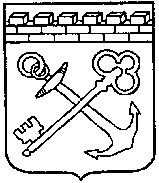 КОМИТЕТ ГОСУДАРСТВЕННОГО ЗАКАЗАЛЕНИНГРАДСКОЙ ОБЛАСТИПРИКАЗ № _______от «_______________ 2019 года В соответствии с Федеральным законом от 17 июля 2009 года № 172-ФЗ «Об антикоррупционной экспертизе нормативных правовых актов и проектов нормативных правовых актов», постановлением правительства Ленинградской области от 23 ноября 2010 года № 310 «Об антикоррупционной экспертизе нормативных правовых актов Ленинградской области и проектов нормативных правовых актов Ленинградской области» ПРИКАЗЫВАЮ:Утвердить Порядок проведения антикоррупционной экспертизы нормативных правовых актов Комитета государственного заказа Ленинградской области и проектов нормативных правовых актов Комитета государственного заказа Ленинградской области согласно приложению.Признать утратившим силу приказ Комитета государственного заказа Ленинградской области от 28 сентября 2017 года № 16-п.3. Контроль за исполнением настоящего приказа оставляю за собой.Председатель Комитета                                                                       А.Г. КлементьевПОРЯДОКПРОВЕДЕНИЯ АНТИКОРРУПЦИОННОЙ ЭКСПЕРТИЗЫ НОРМАТИВНЫХ ПРАВОВЫХ АКТОВ КОМИТЕТА ГОСУДАРСТВЕННОГО ЗАКАЗА ЛЕНИНГРАДСКОЙ ОБЛАСТИ И ПРОЕКТОВ НОРМАТИВНЫХ ПРАВОВЫХ АКТОВ КОМИТЕТА ГОСУДАРСТВЕННОГО ЗАКАЗА ЛЕНИНГРАДСКОЙ ОБЛАСТИ1. Общие положения1.1. Настоящий Порядок в соответствии с Федеральным законом от 17 июля 2009 года № 172-ФЗ «Об антикоррупционной экспертизе нормативных правовых актов и проектов нормативных правовых актов» регулирует проведение антикоррупционной экспертизы приказов органов исполнительной власти Ленинградской области и проектов приказов органов исполнительной власти Ленинградской области в целях выявления коррупциогенных факторов и их последующего устранения, а также процедуру подготовки экспертных заключений по результатам антикоррупционной экспертизы приказов органов исполнительной власти Ленинградской области и проектов приказов органов исполнительной власти Ленинградской области.1.2. В целях настоящего Порядка применяются следующие понятия:антикоррупционная экспертиза - экспертное исследование с целью выявления в приказах Комитета государственного заказа Ленинградской области и проектах приказов Комитета государственного заказа Ленинградской области коррупциогенных факторов и их последующего устранения;экспертное заключение - экспертное заключение по результатам антикоррупционной экспертизы приказа Комитета государственного заказа Ленинградской области или проекта приказа Комитета государственного заказа Ленинградской области;сеть Интернет - информационно-телекоммуникационная сеть "Интернет".2. Порядок проведения антикоррупционной экспертизы проектов приказов Комитета государственного заказа Ленинградской области2.1. Антикоррупционная экспертиза проектов приказов Комитета государственного заказа Ленинградской области проводится при осуществлении их правовой (юридической) экспертизы в соответствии с методикой проведения антикоррупционной экспертизы нормативных правовых актов и проектов нормативных правовых актов, утвержденной постановлением Правительства Российской Федерации от 26 февраля 2010 года № 96 «Об антикоррупционной экспертизе нормативных правовых актов и проектов нормативных правовых актов» (далее - Методика).2.2. Антикоррупционная экспертиза проектов приказов Комитета государственного заказа Ленинградской области проводится правовой (юридической) службой Комитета государственного заказа Ленинградской области, являющегося разработчиком проектов приказов, а при ее отсутствии - государственным гражданским служащим, в должностные обязанности которого входит правовое (юридическое) сопровождение деятельности Комитета государственного заказа Ленинградской области, или иным государственным гражданским служащим, назначенным председателем Комитета государственного заказа Ленинградской области.2.3. Срок проведения антикоррупционной экспертизы проектов приказов органов исполнительной власти Ленинградской области составляет не более пяти дней.2.4. По результатам проведения антикоррупционной экспертизы проектов приказов Комитета государственного заказа Ленинградской области правовая (юридическая) служба Комитета государственного заказа Ленинградской области, являющегося разработчиком проектов приказов, а при ее отсутствии - государственный гражданский служащий, в должностные обязанности которого входит правовое (юридическое) сопровождение деятельности Комитета государственного заказа Ленинградской области, или иной государственный гражданский служащий, назначенный председателем Комитета государственного заказа Ленинградской области, проводившие антикоррупционную экспертизу, подготавливают экспертное заключение, которое должно содержать следующие сведения:дата подготовки экспертного заключения;наименование проекта приказа Комитета государственного заказа Ленинградской области, прошедшего антикоррупционную экспертизу;положения проекта приказа Комитета государственного заказа Ленинградской области, содержащие коррупциогенные факторы (в случае выявления);предложения о способах устранения выявленных в проекте приказа Комитета государственного заказа Ленинградской области положений, содержащих коррупциогенные факторы (в случае выявления).В экспертном заключении могут быть отражены возможные негативные последствия сохранения в проекте приказа Комитета государственного заказа Ленинградской области положений, содержащих коррупциогенные факторы, а также выявленные при проведении антикоррупционной экспертизы положения, которые не относятся к коррупциогенным факторам, но могут способствовать созданию условий для проявления коррупции.2.5. Экспертное заключение подписывается председателем Комитета государственного заказа Ленинградской области, являющегося разработчиком соответствующего проекта приказа Комитета государственного заказа Ленинградской области.2.6. Положения проекта приказа Комитета государственного заказа Ленинградской области, содержащие коррупциогенные факторы, а также положения, способствующие созданию условий для проявления коррупции, выявленные при проведении антикоррупционной экспертизы, устраняются разработчиком проекта приказа Комитета государственного заказа Ленинградской области на стадии его доработки.3. Порядок проведения антикоррупционной экспертизы приказов органов исполнительной власти Ленинградской области3.1. Антикоррупционная экспертиза приказов Комитета государственного заказа Ленинградской области проводится правовой (юридической) службой Комитета государственного заказа Ленинградской области, являющегося разработчиком приказов, а при ее отсутствии - государственным гражданским служащим, в должностные обязанности которого входит правовое (юридическое) сопровождение деятельности Комитета государственного заказа Ленинградской области, или иным государственным гражданским служащим, назначенным председателем Комитета государственного заказа Ленинградской области, при проведении их правовой (юридической) экспертизы и мониторинге их применения в соответствии с Методикой.3.2. По результатам проведения антикоррупционной экспертизы приказа Комитета государственного заказа Ленинградской области правовая (юридическая) служба Комитета государственного заказа Ленинградской области, являющегося разработчиком приказа, а при ее отсутствии - государственный гражданский служащий, в должностные обязанности которого входит правовое (юридическое) сопровождение деятельности Комитета государственного заказа Ленинградской области, или иной государственный гражданский служащий, назначенный председателем Комитета государственного заказа Ленинградской области, подготавливает экспертное заключение, которое должно содержать следующие сведения:дата подготовки экспертного заключения;дата принятия (издания), номер, наименование приказа Комитета государственного заказа Ленинградской области, являющегося объектом антикоррупционной экспертизы;положения приказа Комитета государственного заказа Ленинградской области, содержащие коррупциогенные факторы (в случае выявления);предложения о способах устранения выявленных в приказе Комитета государственного заказа Ленинградской области положений, содержащих коррупциогенные факторы (в случае выявления).В экспертном заключении могут быть отражены возможные негативные последствия сохранения в приказе Комитета государственного заказа Ленинградской области положений, содержащих коррупциогенные факторы, а также выявленные при проведении антикоррупционной экспертизы положения, которые не относятся к коррупциогенным факторам, но могут способствовать созданию условий для проявления коррупции.3.3. Экспертное заключение подписывается руководителем органа исполнительной власти Ленинградской области, являющегося разработчиком соответствующего приказа органа исполнительной власти Ленинградской области.Положения приказа органа исполнительной власти Ленинградской области, содержащие коррупциогенные факторы, а также положения, способствующие созданию условий для проявления коррупции, выявленные при проведении антикоррупционной экспертизы, подлежат устранению разработчиком приказа, а при его отсутствии - иным государственным гражданским служащим, назначенным руководителем органа исполнительной власти Ленинградской области.4. Независимая антикоррупционная экспертиза приказов органов исполнительной власти Ленинградской области и проектов приказов органов исполнительной власти Ленинградской области4.1. Для обеспечения проведения независимой антикоррупционной экспертизы проекта приказа Комитета государственного заказа Ленинградской области Комитет государственного заказа Ленинградской области, являющийся разработчиком проекта приказа, организует его размещение на официальном интернет-портале Администрации Ленинградской области в сети Интернет в течение рабочего дня, соответствующего дню направления проекта приказа Комитета государственного заказа Ленинградской области на согласование, с указанием адреса электронной почты для направления заключений, а также даты начала и даты окончания приема заключений по результатам независимой антикоррупционной экспертизы. Срок, на который проект приказа органа исполнительной власти Ленинградской области размещается в сети Интернет, не может составлять менее семи дней.4.2. Прием и рассмотрение заключений, составленных независимыми экспертами, проводившими независимую антикоррупционную экспертизу, осуществляет Комитет государственного заказа Ленинградской области,4.3. По результатам рассмотрения составленного независимым экспертом заключения независимому эксперту направляется мотивированный ответ, за исключением случаев, когда в заключении отсутствуют предложения о способе устранения выявленных коррупциогенных факторов.5. Учет результатов антикоррупционной экспертизы приказов органов исполнительной власти Ленинградской области и проектов приказов органов исполнительной власти Ленинградской областиС целью организации учета результатов антикоррупционной экспертизы приказов Комитета государственного заказа Ленинградской области и проектов приказов Комитета государственного заказа Ленинградской области, Комитета государственного заказа Ленинградской области направляет в комитет правового обеспечения Ленинградской области соответствующие отчеты:промежуточный (полугодовой) отчет - до 5 июля текущего года;итоговый отчет - до 15 января года, следующего за отчетным.Отчеты формируются по форме согласно приложению к настоящему Порядку.Приложениек Порядку...(Форма)________________________________________ отчет(промежуточный/итоговый)Комитета государственного заказа Ленинградской области о результатах антикоррупционной экспертизы приказови проектов приказов в 20__ годуРезультаты проведенных антикоррупционных экспертизпроектов приказовПеречень проведенных антикоррупционных экспертиз приказовРезультаты независимой антикоррупционной экспертизыпроектов приказов <3>Результаты независимой антикоррупционной экспертизыприказов <3>Примечания:<1> Наименования коррупциогенных факторов приводятся в соответствии с Методикой проведения антикоррупционной экспертизы нормативных правовых актов и проектов нормативных правовых актов, утвержденной постановлением Правительства Российской Федерации от 26 февраля 2010 года № 96 «Об антикоррупционной экспертизе нормативных правовых актов и проектов нормативных правовых актов».<2> В случае если в проекте приказа выявлены коррупциогенные факторы, указываются наименование соответствующего проекта приказа и дата подготовки экспертного заключения.<3> Заполняется при условии поступления в отчетном году в Комитета государственного заказа Ленинградской области соответствующих заключений независимых экспертов.<4> Прилагаются копии заключений.<5> Прилагаются копии ответов независимым экспертам.«Об утверждении Порядка проведения антикоррупционной экспертизы нормативных правовых актов Комитета государственного заказа Ленинградской области и проектов нормативных правовых актов Комитета государственного заказа Ленинградской области и о признании утратившим силу приказа Комитета государственного заказа Ленинградской области от 28 сентября 2017 года № 16-п».Приложениек приказу Комитета государственного заказа Ленинградской области от _________ 2019 года № ____Количество проектов приказов, прошедших экспертизуВыявленные коррупциогенные факторы <1>, их количествоИнформация об устранении коррупциогенных факторовДополнительная информация <2>N п/пНаименование приказа, прошедшего экспертизу, дата издания и номерДата подготовки экспертного заключенияВыявленные коррупциогенные факторы <1>Информация об устранении коррупциогенных факторовN п/пНаименование проекта приказа, размещенного для проведения независимой антикоррупционной экспертизыРеквизиты поступившего заключения (дата, номер, кем составлено) <4>Выявленные независимым экспертом коррупциогенные факторы <1>Информация о результатах рассмотрения заключения, в том числе о направлении ответа эксперту <5>N п/пНаименование приказа, подвергшегося независимой антикоррупционной экспертизе, дата издания и номерРеквизиты поступившего заключения (дата, номер, кем составлено) <4>Выявленные независимым экспертом коррупциогенные факторы <1>Информация о результатах рассмотрения заключения, в том числе о направлении ответа эксперту <5>